  Mesto Nová Dubnica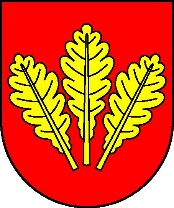       Mestský úrad, Trenčianska 45/41, 018 51  Nová DubnicaČíslo: OSO/2024		                                             		           Nová Dubnica, 22.04.2024Uznesenie  Mestského zastupiteľstva v Novej Dubnici zo dňa  18. apríla  20243.  Návrh  na zmenu rokovacieho poriadku mesta Nová Dubnica    U z n e s e n i e  č. 16Mestské zastupiteľstvo na základe prerokovaného materiáluA/   s c h v a ľ u j erokovací poriadok mesta Nová Dubnica.   Ing. Peter  Marušinec
         primátor	Za správnosť: Ing. Dana Šťastnávedúca organizačno-správneho oddelenia 